6. razredGOSPODINJSTVO 					10. teden (od 25. do 28. maja)Ta teden utrjujemo podatke na embalaži. Na internetu in v učbeniku na straneh 71-74 poišči razlage za naslednje oznake na embalaži (zadnji znak pomeni nekaj drugega). Tabelo nalepi v zvezek GOS.https://www.nasasuperhrana.si/clanek/oznacbe-zivil/Zakaj so na šolskem jedilniku naslednje oznake?OznačbaKaj pomeni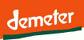 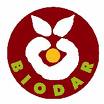 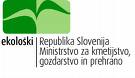 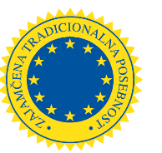 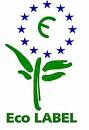 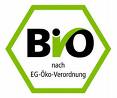 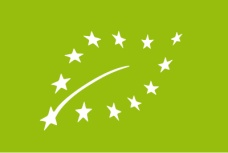 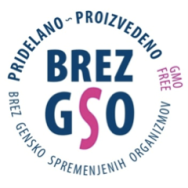 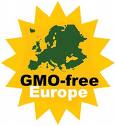 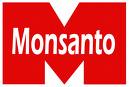 1 gluten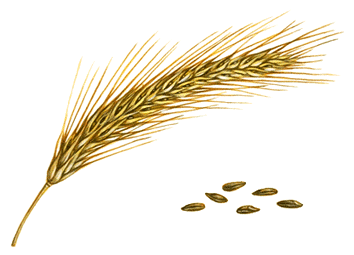 2 raki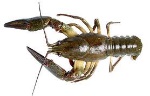 3 jajca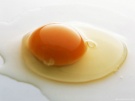 4 ribe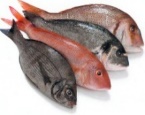 5 arašidi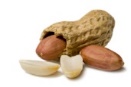 6 soja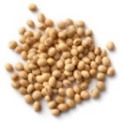 7 mleko/laktoza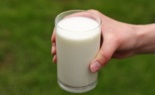 8 oreški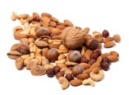 9 listna zelena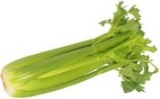 10 gorčično seme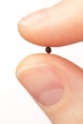 11 sezamovo seme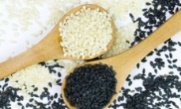 12 žveplov dioksid in sulfiti (SO2)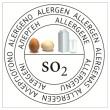 13 volčji bob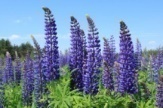 14 mehkužci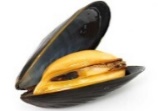 